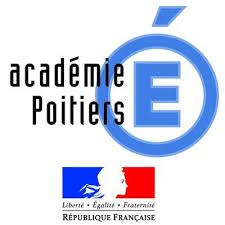 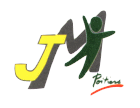 SECTION SPORTIVE GOLFCOLLEGE JEAN MOULIN POITIERSDOSSIER DEMANDE D’INSCRIPTIONAnnée scolaire2023/2024 Madame, Monsieur,     Vous trouverez ci-dessous une fiche à renseigner pour candidature à l’admission (tests) à retourner à l’établissement dûment renseignée, avant le 03 Mai 2023.J’attire votre attention sur le fait que les élèves qui seront admis :Peuvent être demi-pensionnaires ou externes à condition de pouvoir se rendre à l’entraînement à l’heure.Celles et ceux n’étant pas du secteur peuvent être admis par dérogation mais l’établissement ne possède pas d’internat.  SECTION SPORTIVE GOLFLe collège Jean Moulin de Poitiers accueille 3 sections sportives (golf, équitation, volley), qui ont comme objectif de permettre aux élèves de s’épanouir dans un double projet sportif/scolaire dans l’établissement.Les élèves peuvent postuler aux tests d’entrée dans une des sections sportives pour l’année scolaire 2022/2023.Les tests d’aptitude auront lieu selon le planning ci-dessousLes élèves devront se présenter sur les lieux des installations sportives indiquées ci-dessus.     Pour de plus amples informations, vous pouvez prendre contact avec l’enseignant responsable de la section sportive EQUITATION :Mr Doray        Section Golf    alexandre.doray@ac-poitiers.frADMISSIONC’est un concours, le nombre de places est donc limité.Les élèves se présentent le jour des tests pour passer des épreuves sportives :Les élèves sont classés par ordre de mérite en fonction des résultats obtenus aux testsL’admission est définitive après l’accord de l’inspection académique, pour les enfants hors secteur scolaire.    Pour les enfants du secteur, s’ils sont sur la liste d’aptitude, l’admission est automatique.L’admission définitive sera prononcée à la réception :                            - De la demande de dérogation éventuelle (pour les élèves hors secteur) accordée par l’inspection académique.                            - De l’acceptation de la liste d’aptitude par le collège et l’inspection académique.OBJECTIFS DE FORMATIONL’objectif prioritaire est la réalisation du double projet : scolaire / sportif. Pour cela nous attendons de l’élève :Un investissement dans le travail scolaire afin d’exploiter au maximum ses capacités, nous n’avons pas d’objectif de notes mais nous accordons énormément d’importance à l’implication dans le travail personnel.Une attitude irréprochable au sein du collège et en dehors : Les enfants représentent la section sportive et doivent véhiculer une image positive de la structure.Un apprentissage progressif de l'autonomie permettant de concilier étude et calendrier sportif.Des bilans réguliers avec l’élève permettent de garder la dynamique souhaitée.Au niveau sportif, nous attendons :Un jeune impliqué aux entraînements, qui a la volonté de progresser.Un jeune à l’écoute des conseils et des différents intervenants.Un jeune soucieux de respecter les valeurs essentielles de savoir être (goût de l’effort, la motivation, la rigueur au sein d’une activité sportive, le respect des règles communes, l’exemplarité en termes de comportement).Lors du bilan annuel, si certains points posent problèmes, la poursuite dans la structure peut être remise en cause.SECTION SPORTIVE GOLFFICHE D’INSCRIPTION AUX TESTS 2023-2024NOM :                                           PRÉNOM :			NÉ(e) le :                                           À :NOM ET PRÉNOM du ou des responsables légaux :Adresse :Téléphone :Adresse mail :École fréquentée en 2022 / 2023 (CM2) :Établissement fréquenté en 2022 / 2023 (si collège) :    Indiquer la LV1 :                                                  Indiquer la LV2 :Acitivté Golf dans un club :     OUI              NONEn quelques lignes indiquez nous les raisons qui motivent votre candidature :Date :                                        Signature des parents                                   Signature de l’élève La fiche d’inscription AUX TESTS est à retourner au Collège Jean Moulin8, rue Salvador Allende, 86000 PoitiersAvant le 03 MAI 2023OptionDateHorairesLieuxResponsableNature des testsGOLF10 MAI 2023DE 13h00 à 16hGolf des ChâlonsMr DorayTests techniques spécifiques à l’activité Golf